В соответствии с Постановлением Правительства Российской Федерации от 06.05.2011 №354 «О порядке предоставлении коммунальных услуг собственникам и пользователям помещений в многоквартирных домах и жилых домов»1. Произвести отключение с 26.06.2019г. подачи тепла на территории МР «Печора» с установлением положительной среднесуточной температуры наружного воздуха выше +80С в течение пяти суток, отключения (без ГВС) жилого фонда, объектов соцкультбыта, больниц, детских садов, школ, школ-интернатов. 2. Известить всех потребителей о прекращении подачи теплоносителя.3. Не допускать в период ежегодных профилактических ремонтов отключение систем горячего водоснабжения на срок более 14 суток.4. Настоящее распоряжение довести до населения через средства массовой информации и разместить на официальном сайте МР «Печора» www.pechoraonline.ru.5. Настоящее распоряжение вступает в силу со дня его принятия. И. о главы муниципального района-руководителя администрации                                                 С. П. КислицынпопопопоАДМИНИСТРАЦИЯМУНИЦИПАЛЬНОГО РАЙОНА« ПЕЧОРА »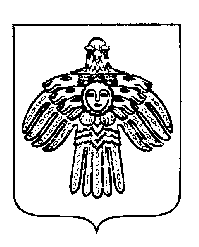 «ПЕЧОРА »  МУНИЦИПАЛЬНÖЙ  РАЙОНСААДМИНИСТРАЦИЯ РАСПОРЯЖЕНИЕТШÖКТÖМРАСПОРЯЖЕНИЕТШÖКТÖМРАСПОРЯЖЕНИЕТШÖКТÖМ«25 »   июня    2019 г.г. Печора,  Республика Коми                                   № 1066-рО  завершении подачи тепла в муниципальном районе «Печора»